Postacademische cursus'Behandeling van dyscalculie'Cursusmap voorjaar 2018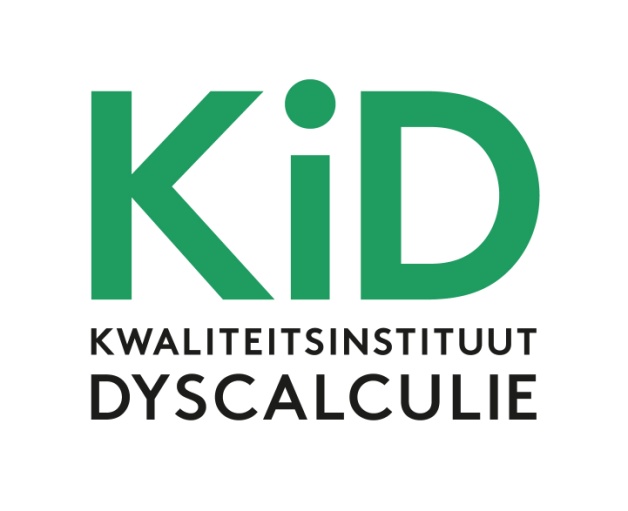 Stichting Kwaliteitsinstituut Dyscalculiep/a BalansWeltevreden 4a3731 AL De Bilt030-2255050Docenten:Elle Ankone: e.ankone@engh.nlJojanneke van der Beek: j.p.j.vanderbeek@uu.nl Hans van Luit: j.e.h.vanluit@uu.nlHanneke Besseler: h.besseler@engh.nl InhoudVeel kinderen en jeugdigen ondervinden problemen met rekenen. Een deel van hen vertoont dyscalculie: een rekenstoornis die niet de herleiden is tot tekorten in de algemene intelligentie of tot een zintuiglijke handicap en die te onderscheiden is van andere rekenleerproblemen. De diagnostiek en behandeling van dyscalculie vereist specifieke deskundigheid van gedragsdeskundigen (orthopedagogen/psychologen). De postacademische cursus 'Behandeling van dyscalculie' is bedoeld voor gedragsdeskundigen die binnen hun werksetting te maken hebben met begeleidings- en/of behandelvragen bij kinderen met ernstige rekenproblemen of dyscalculie. Hierbij wordt onder andere gewerkt op basis van het 'protocol Dyscalculie: Diagnostiek voor gedragsdeskundigen' en van het leertheoretisch model. De volgende onderwerpen komen aan bod: Introductie, kaders en kernvaardigheden: klachtinventarisatie en observatie, instructie en oefenen met het toepassen van verschillende (cognitieve) gedragstherapeutische en orthodidactische interventietechnieken, instructie en oefenen met het formuleren van individuele doelen en interventies het continuüm van zorg binnen het onderwijs, verdieping op het toepassen van verschillende gedragstherapeutische/psychologische interventietechnieken bij comorbide problematiek, instructie en oefening in het uitvoeren van doelgerichte interventies bij casuïstiek en toelichting evaluatie van de behandelingDe gedragsdeskundige als regisseur en adviseur: instructie en oefening m.b.t. de organisatie van de behandeling, voorbeelden behandelpakketten/leermiddelen en hulpmiddelen, wettelijke kaders bij dyscalculieIntervisie en aanvullende instructie door docent op casuïstiek gerelateerd aan alle aspecten van het behandel- en begeleidingsproces bij ernstige rekenproblemen en comorbide problematiekDe cursus bestaat uit vier bijeenkomsten op maandagavond 19/3, 26/3, 9/4 en 16/4 2018 van 16.00-20.00 uur (inclusief broodmaaltijd van een half uur). De totale cursusduur is 14 uur.  De cursus vindt plaats in het kantoor van vereniging Balans in De Bilt (zie voor contactgegevens voorkant cursusmap). Er wordt verondersteld dat u ervaring heeft met diagnostiek en hulpverlening bij leerproblemen en dat u bekend bent met het boek:Van Luit, J. E. H., Bloemert, J., Ganzinga, E.G., & Mönch, M.E. (2014; tweede gewijzigde druk). Protocol dyscalculie: Diagnostiek voor gedragsdeskundigen. Doetinchem: Graviant.Daarnaast worden basiskennis en -vaardigheden van de cognitieve gedragstherapie verondersteld zoals uitgewerkt in de volgende boeken: Prins, P.J.M., Bosch, J.D. & Braet, C. (2011) (Red.), Methoden en technieken van gedragstherapie bij kinderen en jeugdigen, Houten: Bohn Stafleu van LoghumCladder, J.M., Nijhoff-Huysse, M.W.D & Mulder, G.A.L.A. (2009), Cognitieve gedragstherapie met kinderen en jeugdigen, Amsterdam: Pearson Verhey, F. e.a. (2011), Integratieve kinder- en jeugdpsychotherapie, Assen: Van GorcumTijdens de cursus ontvangt u aanvullende literatuur. In het programma staat aangegeven welke literatuur u voorafgaand aan elke bijeenkomst dient te bestuderen. De literatuur voor bijeenkomst 2, 3 en 4 is opgenomen in de cursusmap. De literatuur voor bijeenkomst 1 wordt u per e-mail toegestuurd. Tijdens de cursus maakt u verder twee opdrachten, deze zullen tijdens de bijeenkomsten worden toegelicht. De cursus wordt verzorgd door:drs. Elle Ankone (praktijkhouder en eigenaar van Praktijk De Engh, NVO Orthopedagoog-Generalist, Onderwijskundige, Supervisor NVO Orthopedagoog-Generalist, Systeemtherapeut NVRG i.o. en promovendus)drs. Jojanneke van der Beek (docent orthopedagogiek aan de Universiteit Utrecht, NVO Orthopedagoog-Generalist bij het Ambulatorium Utrecht en promovendus) drs. Hanneke Besseler (NVO Orthopedagoog-Generalist bij Praktijk De Engh, cognitief gedragstherapeut VGCt i.o.)prof. dr. Hans van Luit (hoogleraar dyscalculie aan de Universiteit Utrecht, klinisch psycholoog bij het Ambulatorium Utrecht)Programma * de opgegeven literatuur per bijeenkomst is te vinden in de cursusmap bij het tabblad van de betreffende bijeenkomstLiteratuurAnkone, E. (2002). Wiskundeleerproblemen én faalangst in samenhang bekeken. Remediaal, 3, 3, 3-9.Ankone, E. (2004). De behandeling van faalangst bij wiskunde. Remediaal, 3, 3-9.Hattie, J., & Timperley, H. (2007). The power of feedback. Review of Educational Research, 77, 81-112.Het College voor Toetsen en Examens (2014). Leerlingen met Speciale ondersteuningsbehoeften. Centrale eindtoets PO 2015. Utrecht: CvTeE. (17 pg.)Het College voor Toetsen en Examens (2014). Pilot dyscalculie/ernstige rekenproblemen - rekentoets VO 2014-2015. Utrecht: CvTeE. (8 pg.)Kroesbergen, E. H., & Van Luit, J. E. H. (2003). Mathematics interventions for childeren with special educational needs: A meta-analysis. Remedial and Special Education, 24, 97-114.Ministerie OCW (2014). Stand van zaken invoering referentieniveaus taal en rekenen in VO en MBO. Den Haag.Ruijssenaars, A.J.J.M., Van Luit, J.E.H., & Van Lieshout, E.C.D.M. (2014; 4e ongewijzigde druk). Rekenproblemen en dyscalculie. Theorie, onderzoek, diagnostiek en behandeling. Hoofdstuk 10. Rotterdam: Lemniscaat. (52 pg.)SLO (2012). Passende perspectieven rekenen. Wegwijzer. Enschede: SLO. (38 pg.)Cursusbijlage: Gedragstherapeutische interventies bij het aanleren van gedrag (2015)BijeenkomstDatumInhoudWerkvormVoorbereiding* 119-3-2018Introductie, kaders en kernvaardighedenIntroductie,  kennismaking en opbouwklachtinventarisatie en observatie (startmetingen en sterkte-zwakte overzicht)instructie en oefenen met toepassen van leertheoretisch model (i.h.b. exposure, bekrachtiging, modeling, shaping, chaining, prompting, vaardigheidstraining, zelfinstructie en relaxatie)instructie en oefenen met formuleren individuele doelen en interventies  m.b.t. rekengedragtoelichting huiswerkopdrachten: oefenen met formuleren individuele doelen en interventies bij eigen casusPresentaties (interactief en ondersteunend beeldmateriaal) door docenten, oefening met casuïstiekLezen: boekhoofdstuk Behandeling van rekenproblemen en dyscalculieartikel Mathematics interventions for children with special educational needs document Gedragstherapeutische interventies bij het aanleren van gedrag226-3-2018De gedragsdeskundige als gespecialiseerd behandelaarfeedback op huiswerkopdracht (formuleren individuele doelen en interventies bij eigen casus)continuüm van zorg binnen het onderwijsverdieping op het toepassen van het leertheoretisch model (o.a. formuleren doelen en interventies) bij angststoornis, aandachtstekortstoornis, en overige neurobiologische ontwikkelingsproblematiek) instructie en oefening in het uitvoeren van gedragstherapeutische en orthodidactische interventies bij casuïstiek toelichting evaluatie van de behandeling  toelichting huiswerkopdrachten (uitvoeren, opnemen en verslaglegging van gedragstherapeutische interventie bij eigen casus)Presentatie (interactief) door docenten, modeling door docenten en oefeningen met een casusLezen:artikel The power of feedbackartikel Wiskunde-leerproblemen én faalangst in samenhang bekekenartikel De behandeling van faalangst bij wiskundeMaken+meenemen: huiswerkopdracht39-4-2018De gedragsdeskundige als regisseur en adviseurfeedback op huiswerkopdracht (uitvoeren, opnemen en verslaglegging van gedragstherapeutische interventie bij eigen casus) en reflectie op de therapeutische houding instructie en oefening m.b.t. de organisatie van de behandeling, o.a. samenwerking en afstemming met onderwijsprofessionals, andere zorgaanbieders en oudersvoorbeelden behandelpakketten / leermiddelen en hulpmiddelenwettelijke kaders bij dyscalculietoelichting huiswerkopdracht 1 (verwerking van de feedback uit bijeenkomst 2 en 3 in verslag, reflectie op doelen/interventie, reflectie op therapeutische houding en relatie)  toelichting huiswerkopdracht 2 (schriftelijk inbrengen van vragen of problemen voor de intervisie, gerelateerd aan alle aspecten van het gedragstherapeutisch proces bij ernstige rekenproblemen en comorbide problematiek)Presentatie (interactief) door docenten reflectie in tweetallen onder begeleiding van docentenLezen: -       Kamerbrief invoering referentieniveausartikel Leerlingen met speciale ondersteunings-behoeftenartikel Passende perspectieven rekenen: WegwijzerMaken+ meenemen:huiswerkopdracht416-4-2018Casuïstiek en praktijkproblemenIntervisie op door cursisten ingebrachte vragen of problemen gerelateerd aan alle aspecten van het gedragstherapeutisch proces bij ernstige rekenproblemen en comorbide problematiek- instructie door de docentenIntervisie in subgroepen (maximaal 7 cursisten) onder begeleiding en met aanvullende instructie van de docenten Maken+ meenemen:huiswerkopdracht 1 en 2huiswerkopdracht 2 mailen vóór 13-4-2018 mailen naar: e.ankone@engh.nl